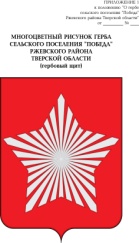                  СОВЕТ ДЕПУТАТОВ МУНИЦИПАЛЬНОГО ОБРАЗОВАНИЯ          СЕЛЬСКОЕ ПОСЕЛЕНИЕ «ПОБЕДА»                 РЖЕВСКОГО РАЙОНА ТВЕРСКОЙ ОБЛАСТИ                РЕШЕНИЕ  18.01.2019                                                                                                                № 33О внесении изменений и дополнений в Положение о муниципальной службе в муниципальном образовании  сельское поселение «Победа»Ржевского района Тверской области, утвержденное РешениемСовета депутатов сельского поселения  «Победа» № 61 от  27.01.2011г.	В соответствии с Федеральным законом от 02.03.2007г. № 25-ФЗ «О муниципальной службе в Российской Федерации», Законом Тверской области от 09.11.2007г. № 121- ЗО «О регулировании отдельных вопросов муниципальной службы в Тверской области», руководствуясь Постановлением Правительства Тверской области от 19.12.2012 №789-пп «Об утверждении методики расчета норматива расходов на оплату труда депутатов, выборных должностных лиц органов местного самоуправления муниципальных образований Тверской области, осуществляющих свои полномочия на постоянной основе, муниципальных служащих Тверской области и методики расчета норматива формирования расходов на содержание органов местного самоуправления муниципальных образований Тверской области», Решением Совета депутатов сельского поселения «Победа» от 14.12.2018г. № 24 «О бюджете муниципального образования сельское поселение «Победа» Ржевского района Тверской области  на 2019 год и плановый период 2020 и 2021 годов» Совет депутатов сельского поселения «Победа» Ржевского района              РЕШИЛ:	1. Внести изменения и дополнения в Положение о муниципальной службе в муниципальном образовании сельское поселение «Победа» Ржевского района Тверской области, утвержденное Решением Совета депутатов сельского поселения «Победа» от № 61 от 27.01.2011 , с изменениями решения № 114 от 17.04.2017 г.(далее - Положение):	1.1. П.1 Приложения № 1 к Положению исключить.	1.2. П. 1 приложения № 3 к Положению изложить в новой редакции (Приложение № 1).	1.3. П. 2.2 Приложения № 3 к Положению изложить в новой редакции (Приложение № 2).	2. Настоящее Решение вступает в силу с момента подписания и распространяется на правоотношения, возникшие с 01.01.2019 года, подлежит обнародованию в установленном порядке. Глава муниципального образования сельское поселения «Победа» Ржевского района		             Е.Л.Тарасевич	Председатель Совета депутатов сельского поселения «Победа» Ржевского района                                                Н.И.Скобелева                                                                                                           ПРИЛОЖЕНИЕ 1К решению № 33 от 18.01.2019 «О внесении изменений и дополнений в Положение о муниципальной службе в муниципальном образовании  сельское поселение «Победа»Ржевского района Тверской области, утвержденное РешениемСовета депутатов сельского поселения  «Победа» № 61 от  27.01.2011г. с изменениями решения № 114 от 17.04.2017 г.»1. Размеры должностных окладов муниципальных служащих установить, согласно таблице:ПРИЛОЖЕНИЕ № 2К решению № 33 от 18.01.2019 «О внесении изменений и дополнений в Положение о муниципальной службе в муниципальном образовании  сельское поселение «Победа»Ржевского района Тверской области, утвержденное РешениемСовета депутатов сельского поселения  «Победа» № 61 от  27.01.2011г. с изменениями решения № 114 от 17.04.2017 г.»2.2. Установить размер ежемесячной надбавки к должностному окладу за классный чин муниципальным служащим:Увеличение (индексация) нормативов размеров ежемесячной надбавки к должностному окладу за классный чин устанавливается одновременно с увеличением (индексации) размеров должностных окладов муниципальных служащих.Nп/пНаименование должности муниципального служащего Размер должностных окладов (руб.)1Заместитель Главы администрации сельского поселения «Победа» Ржевского района Тверской области93472Начальник отдела бухгалтерского учета и отчетности-Главный бухгалтер8102Наименование классного чина муниципальной службы Оклад за классный чин (руб.)Действительный муниципальный советник Тверской области 1 класса3024Действительный муниципальный советник Тверской области 2 класса2836Действительный муниципальный советник Тверской области 3 класса2648Муниципальный советник Тверской области 1 класса2457Муниципальный советник Тверской области 2 класса2268Муниципальный советник Тверской области 3 класса2081Советник муниципальной службы Тверской области 1 класса1891Советник муниципальной службы Тверской области 2 класса1702Советник муниципальной службы Тверской области 3 класса1513Старший референт муниципальной службы Тверской области 1 класса1418Старший референт муниципальной службы Тверской области 2 класса1229Старший референт муниципальной службы Тверской области 3 класса1135Референт муниципальной службы Тверской области 1 класса946Референт муниципальной службы Тверской области 2 класса851Референт муниципальной службы Тверской области 3 класса757